Formato europeo per il curriculum vitae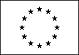 Informazioni personaliNomeBIONDI ANGELOIndirizzoC/SO UMBERTO, 90 – 92027 LICATA (AG) - ITALIATelefono335 5415476FaxE-mailbiondi.angelo#alice.itNazionalitàITALIANAData di nascita14.12.1957Lavoro  ed Esperienze 1994 -2013  Imprenditore turistico nel settore balneare, ristorazione e tempo libero. Socio amministratore della società “Oasi Beach”, titolare dell’omonimo stabilimento balneare, ristorante, pizzeria, sala convegni, organizzazione di eventi e charter nautico con sede a Licata zona plaja-spiaggia Ripellino. 1998 – 2003Ricopre l’incarico elettivo di consigliere presso la Provincia Regionale di Agrigento svolgendo il ruolo di vice presidente del consiglio provinciale.2003 – 2008Svolge il mandato di Sindaco del Comune di Licata. E’, anche, componente del CdA della società d’Ambito “Dedalo Ambiente”2010 – 2013Ricopre il ruolo di assessore al turismo, politiche comunitarie e aeroporto, presso la Provincia Regionale di AgrigentoLaurea in Scienze Politiche e Relazioni internazionali. (Università delle Scienze Umane “Nicolò Cusano” – Roma)Diploma di Ragioniere e Perito Commerciale. ( I.T.C. Filippo Re Capriata – Licata )Corso di: “Servizi e persone nella pubblica amministrazione: misurare e valutare la performance”. (Scuola di Direzione Aziendale dell’Università Bocconi – Milano)